NOVICE AV (exc.cocker)Saturday 28th October 2023 at the Kemble Wood ShootBy kind permission of Mr Peter Penny Judges Mr J Starkey, Mrs C Starkey, Mr H Thomson, Mr L WilliamsResults:1st   Not awarded2nd  Boggwater Harringtons				handler Kevin John3rd   Penwills Beech					handler M LydfordC of M’sDurkeephall Glowing Grape 				handler Nick Cox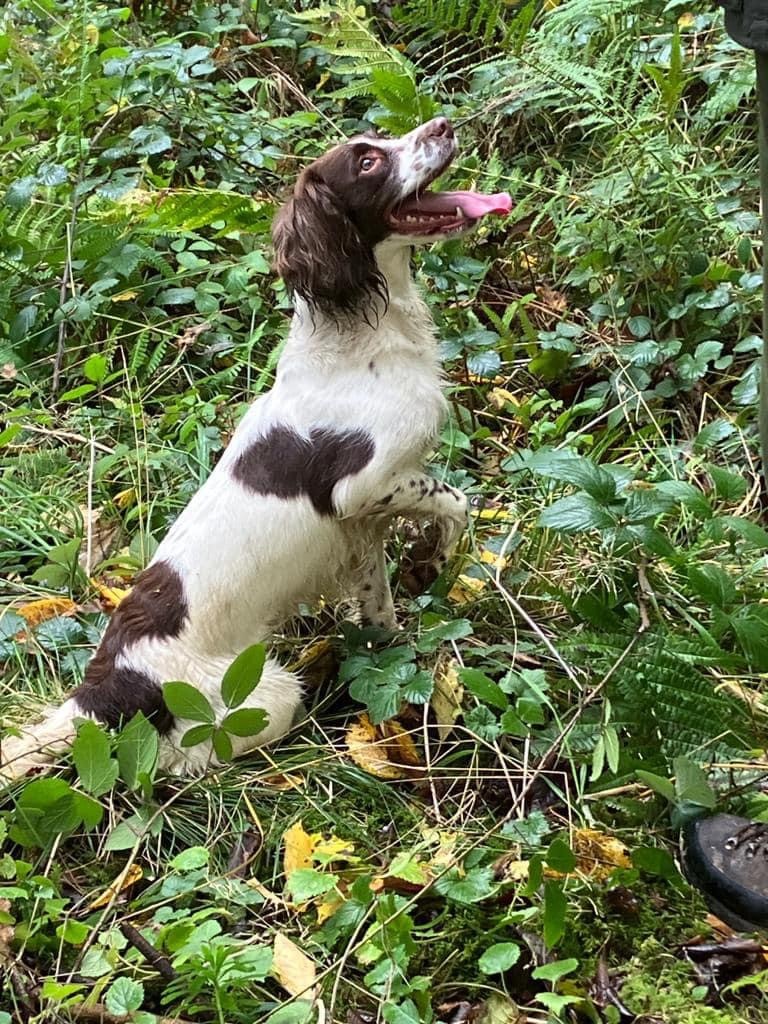 